Application Form 2015 SessionICN Undergraduate Summer Program Exchange students YOUR INFORMATIONUniversity:      Gender:      Last Name:      		First Name:      Date of birth:      				Place of birth:      Major and Year:      Home Address:      Zip code:      	City:      	Country:      E-mail:      Home Phone:      		Cell phone:      Students will be accommodated at a university residence downtown.PLEASE INDICATE YOUR CHOICES■ French language ELECTIVE (please choose your level): Beginner        	  Intermediate (1 to 2 years)             Advanced (2 years and more) I do not wish to take French classes■  3rd week option (please choose one option among the following): European Management European Marketing European Management of LuxuryRegistration deadline: April 1st, 2015 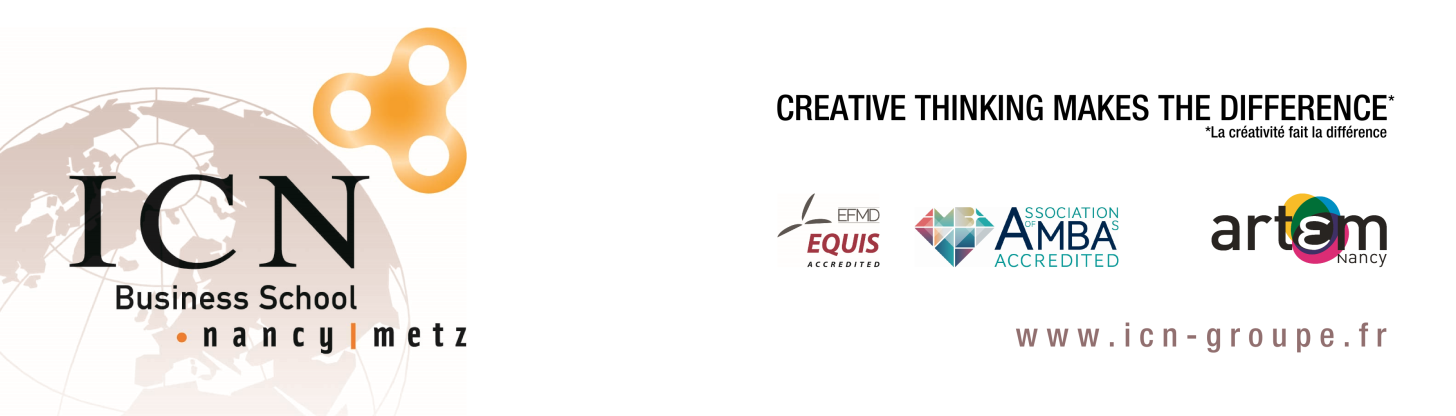 TTACHMENTSATTACHMENTS ADMISSION PROCESSStudent signature	Place and dateHome University approvalWe approve and support this application and we are satisfied that the applicant has the academic and linguistic competencies necessary for this exchange.Coordinator Signature + STAMP						Place and date